Block Notes n. 22, ottobre 2023Dipartimento Welfare e nuovi diritti della Cgil Lombardia A cura di M. Vangi, L. Finazzi, S. Pulici, M. Vespa In questo numeroDalle Agenzie di stampa nazionaliManovra. Ok del Cdm Salute Mentale. La presa in carico garantita solo da centralità del servizio pubblicoFarmaci. Sale il tetto di spesa della diretta e scende quello della territoriale La spesa sanitaria sarà al 6,4% del Pil nel 2024 e nel 2025Manovra. Anaao: misure  non risolveranno problema delle liste d’attesaManovra. Ecco le misure previste per la sanitàMedicina interna il sistema è ormai tutto da rivedere Logopedia. Disturbo primario del linguaggio (DPL): un vademecum per riconoscerlo Medici in fuga dalle specializzazioni: immatricolati solo 10 mila giovani su 16 milaConferenza Stato Regioni. Via libera a riparto di 50 mln per implementare il PON Manovra. Fnomceo: bene su professionisti, 2,4 mld per valorizzarne le competenzeResistenza antimicrobica. Da Oms 13 interventi per aiutare i Paesi ad affrontare l’emergenzaOsteoporosi. In Italia colpisce 5 mln di persone. Oggi la Giornata mondialeOsteoporosi. Le fratture da fragilità colpiscono in Italia 1 donna su 3 e 1 uomo su 5 Ecco le principali misure per la sanità del primo anno di Governo MeloniPlebiscito per il SSN: per tre italiani su 4 la sanità deve essere pubblica PS pediatrici. Bertolaso: in Lombardia ne realizzeremo altri Manovra. Per la sanità un incremento da 3 miliardi per rinnovo dei contratti. La bozzaEmergenza-urgenza. Anaao Assomed: ecco le nostre proposte per la riformaManovra. Cosmed: inacettabile attacco a pensioni future dipendenti sanità e enti locali Pediatri. Sip: estendere età pediatrica a 18 anni Al via il XII Congresso nazionale di FeDerSerDManovra. Gimbe: alla sanità 3 mld, ma l’80% servirà per rinnovare i contratti Ospedali. Il nuovo Programma nazionale esitiArriva il Fascicolo sanitario elettronico 2.0. Ecco quali dati conterràCongresso FeDerSerD. Persone con alcol dipendenza: meno del 10% accede ai servizi Manovra. La bocciatura delle Società scientificheNatalità. Istat: nuovo record negativo di nascite nel 2022. Di nuovo sotto quota 400.000Covid in frenata. Variante Eris sempre dominante. Indice Rt sotto la soglia epidemicaCongresso FeDerSerD: fondamentale la lotta allo stigma e l’intervento precoceAnaao-Assomed Lombardia. Crisi delle specializzazioni mediche: quadro sconfortanteCongresso SIPB. I disturbi dell’alimentazione: come trattarli Verità e giustizia, sul Ssn diciamola tuttaSip: per bambini stranieri rischio più che doppio di mortalità neonatale e infantileManovra. Esplode la rabbia dei medici. Anaao e Cimo Fesmed: pronti a scioperoListe d’attesa. Vaia: incidere su stili di vita e prevenzione per fermare domandaManovra. Cgil: Governo taglia le pensioni del comparto pubblico. Il dossierIctus. Il 90% degli eventi potrebbe essere prevenuto agendo sui fattori di rischio modificabiliManovra. Arriva il testo ‘bollinato’ pronto per l’esame del Parlamento Ccnl Ospedalità privata. Aiop: soddisfazione per la ratifica dell’Accordo Ponte Lombardia. La Regione investe 1,5 mln per servizi di psicologia a giovani e fragiliManovra. Parte la protesta dei medici: proclamato stato di agitazione Personale sanitario. Oms Europa: ecco i 5 pilastri per passare dalla crisi al loro rilancio Pnrr. Gimbe: in linea con scadenze europee, male l’Assistenza domiciliareDalle Agenzie di stampa nazionaliDa “Quotidiano Sanità” Dalla Newsletter del 16 ottobre 2023Manovra. Ok del Cdm. Meloni: “Per la sanità 3 mld in più per abbattere liste d’attesa”. Per cittadini extra comunitari pagamento di 2 mila euro annui per iscriversi volontariamente al SsnLa presidente del Consiglio: “Abbattimento delle liste d’attesa è una priorità che intendiamo perseguire con due misure: rinnovo del contratto comparto (2,3 mld) e detassazione straordinari e dei premi risultato legati all’obiettivo per abbattere liste d’attesa”. E poi afferma: “Chi dice che Governo taglia sanità dice bugie: con quasi 136 mld nel 2024 fondo il più alto investimento mai raggiunto per la sanità”. Leggi tutto. Salute Mentale. La presa in carico può essere garantita solo da centralità del servizio pubblicoServe un piano complessivo integrato sociale e sanitario, con le giuste risorse, con percorsi appropriati, con operatori pubblici formati, partendo sempre dalla unicità e dalla complessità della persona con disturbi mentali e dai suoi diritti di cittadinanza. Leggi tutto. Dalla Newsletter del 17 ottobre 2023Farmaci. Sale il tetto di spesa della diretta e scende quello della territoriale. Ma dal 2024 aumenteranno i medicinali dispensati dalle farmacie. Le ultime novità della ManovraLo ha annunciato il Ministro della Salute in audizione presso la Commissione Affari sociali del Senato. Fermo restando il tetto complessivo del 15,30% viene alzato all’8,5% quello dell’ospedaliera e abbassato al 6,8% quello della convenzionata. Allo stesso tempo entro il 30 marzo 2024 l’Aifa dovrà aggiornare il Prontuario della territoriale individuando i farmaci che dal canale distributivo ospedaliero possano passare alla distribuzione presso le farmacie territoriali. Leggi tutto. La spesa sanitaria sarà al 6,4% del Pil nel 2024 e nel 2025. Ecco il Draft Budgetary PlanPubblicato il documento licenziato ieri dal Consiglio dei Ministri e inviato alla Commissione Ue. Nel settore della sanità si prevede l’incremento del finanziamento del fabbisogno sanitario nazionale standard di 3 miliardi per l’anno 2024, 4 miliardi per l’anno 2025 e 4,2 miliardi per il 2026. Previsti 2,5 mld per il rinnovo dei contratti di medici e infermieri. Leggi tutto. Link al documento. Manovra. Anaao: “Misure destano perplessità e non risolveranno problema delle liste d’attesa”Il segretario Di Silverio: “È il momento che la politica faccia la sua parte perché, entro pochissimo tempo, il SSN arriverà a un punto di non ritorno e con esso un patrimonio professionale chiamato a tutelare la salute dei cittadini, ‘fondamentale diritto dell’individuo e interesse della collettività’. Noi non staremo a guardare”. Leggi tutto. Dalla Newsletter del 18 ottobre 2023Manovra. Nel 2024 il Fondo sanitario toccherà quota 134,1 miliardi. Dalle liste d’attesa al personale fino ai farmaci e al tetto di spesa per i privati. Ecco le misure previste per la sanitàIn attesa del testo definitivo ecco cosa prevede la Legge di Bilancio per il settore. Il Fondo sanitario toccherà nel 2024 quota 134,1 mld, che saliranno a 135,39 mld nel 2025 e a 136 mld nel 2026. Rifinanziati i piani per il recupero delle liste d’attesa, alzato il tetto di spesa per gli acquisti di prestazioni da privato, rivisti i tetti di spesa della farmaceutica e stanziate risorse per il rinnovo dei contratti. Leggi tutto. Medicina interna. “Il sistema è ormai tutto da rivedere” Il 70% delle medicine interne gestisce pazienti complessi. Una  complessità che andrebbe declinata in attività concrete che rimangono al palo perché ancorate ad un decreto ministeriale dell’88. Mentre quelle ‘non a elevata complessità’ vanno rimodulate per dare risposte migliori al bisogno di cura dei pazienti. La Società Italiana di Medicina Interna chiede che vengano affrontate le criticità del  settore a partire dalla carenza di medici. Leggi tutto. Logopedia. FLI: “Disturbo primario del linguaggio (DPL) colpisce un bimbo su 14, ma troppi senza diagnosi e cura. Un vademecum per riconoscerlo”In occasione della settima Giornata Internazionale della consapevolezza (20 ottobre),un guida che aiuta a definire una problematica dall’alto impatto socio-relazionale e assistenziale. Leggi tutto. Dalla Newsletter del 19 ottobre 2023Medici in fuga dalle specializzazioni: immatricolati solo 10 mila giovani su 16 milaIl numero di contratti rimasti liberi è complessivamente 6.125 (di cui 5.095 contratti statali) su 16.165 contratti banditi (ben il 38%) e 1.648 contratti che erano precedentemente assegnati non sono stati seguiti da immatricolazione. Anaao Giovani e ALS: “Subito tavolo di riforma interministeriale della formazione medica”. Leggi tutto. Conferenza Stato Regioni. Via libera a criteri e modalità di riparto di 50 mln per implementare il Piano Oncologico NazionaleSemaforo verde alla nuova versione dello schema di decreto che individua criteri e tempistiche per ripartire tra Regioni e provincie di Trento e Bolzano il fondo di 50 milioni di euro, 10 milioni per ogni anno dal 2023 al 2027. Risorse necessarie per implementare il Pon 23-27. Leggi tutto. Link al documento.Manovra. Fnomceo: “Bene Schillaci su professionisti, 2,4 mld per valorizzarne le competenze”Anelli: “È un primo importante passo per invertire una tendenza che aveva visto sinora allocare gli investimenti in sanità, attraverso il PNRR, prevalentemente sulle strutture e sulle infrastrutture del Ssn”. Leggi tutto. Dalla Newsletter del 20 ottobre 2023Resistenza antimicrobica. Da Oms 13 interventi per aiutare i Paesi ad affrontare l’emergenzaA livello globale, la resistenza antimicrobica è una delle principali cause di morte, responsabile di circa 1,27 milioni di decessi e associata a 4,95 milioni di morti nel 2019.1 La mancata lotta alla resistenza antimicrobica avrà conseguenze finanziarie significative con un costo stimato per l’economia mondiale di 100 trilioni di dollari entro il 2050. Leggi tutto. Osteoporosi. In Italia colpisce 5 mln di persone. Oggi la Giornata mondialeI principali fattori di rischio modificabili sono la sedentarietà e la scarsa attività fisica, l’alimentazione non equilibrata povera di calcio e ricca di sale, il consumo rischioso e dannoso di alcol, l’abuso di caffeina, l’eccesso ponderale (sovrappeso e obesità), l’eccessiva magrezza, i disturbi del comportamento alimentare e il tabagismo. Leggi tutto. Osteoporosi. Le fratture da fragilità colpiscono in Italia 1 donna su 3 e 1 uomo su 5 tra gli over 50Il dato rilanciato dalla Siot (Società Italiana di Ortopedia e Traumatologia) in occasione della Giornata mondiale per l’osteoporosi che si celebra oggi. “Fondamentale la diagnosi precoce con visite specialistiche per donne over 50 e uomini over 65”. Leggi tutto. Dalla Newsletter del 23 ottobre 2023Dalle misure sul personale alla riforma di Aifa fino alle risorse stanziate e alle fine delle restrizioni Covid. Ecco le principali misure per la sanità del primo anno di Governo MeloniDalle prime misure per far fronte all’emergenza personale alla fine delle restrizioni Covid passando per l’autonomia differenziata alla querelle sulla Pillola contraccettiva gratuita fino ai cambi ai vertici di Ministero, Aifa e Iss. Ecco i principali fatti sanitari del primo anno di Governo. Leggi. Plebiscito per il Servizio sanitario nazionale: per tre italiani su 4 la sanità deve essere pubblica. Ma in 3 milioni rinunciano a curarsiIndagine Istituto Piepoli per Fnomceo: per il 90% dei cittadini la sanità deve essere priorità di Governo. A quanto emerge dall’indagine, gli italiani tendono in maggioranza (54%) a promuovere il servizio sanitario regionale, ma con grandi distanze territoriali. Se, infatti, al nord si raggiungono picchi del 69% di soddisfazione, al sud e nelle isole ci si ferma a quota 41%. Leggi tutto. Link al sondaggio. PS pediatrici. Bertolaso: “In Lombardia ne realizzeremo altri. E il Buzzi sarà modello in Europa”  Per l’assessore i Pronto Soccorso pediatrici sono “assolutamente fondamentali” perché “assistere i piccoli in strutture che accolgono anche pazienti adulti non va bene. Le patologie trattate sono differenti, così come diverso è l’approccio psicologico e l’assistenza fornita”. Per Bertolaso “purtroppo, in Italia ci sono pochi ospedali” che ruotano intorno ai bisogni specifici dei bambini. Da qui la volontà di nuovi investimenti in questo ambito. Leggi tutto. Dalla Newsletter del 24 ottobre 2023Manovra. Per la sanità un incremento da 3 miliardi per rinnovo dei contratti, abbattimento liste d’attesa, aggiornamento Lea. Arrivano nuove misure per la farmaceutica. La bozzaTra le diverse misure, previsto l’incremento della tariffa oraria delle prestazioni aggiuntive per il personale sanitario operante nel Ssn, la rideterminazione dei tetti della spesa farmaceutica, le modifiche alle modalità di distribuzione dei medicinali, le misure per l’abbattimento delle liste d’attesa, l’aggiornamento del tetto di spesa per gli acquisti di prestazioni sanitarie da privati, l’aggiornamento dei Lea, il potenziamento dell’assistenza territoriale, nonché l’organizzazione e il funzionamento dell’Inmp. Aumentano le tasse su sigarette, trinciato, e-cig e tabacco riscaldato. Leggi tutto. Link al testo.Emergenza-urgenza. Anaao Assomed: “Pronto Soccorso veri stakeholder SSN da 21 milioni di accessi l’anno e 4.000 pazienti visitati per medico. Ecco le nostre proposte per la riforma”“È stato ormai raggiunto un vero e proprio punto critico, in cui il sistema emergenza-urgenza è al collasso nonostante l’abnegazione e la dedizione costanti di tutto il personale, sistema che non può più sopportare un lavoro in “isorisorse” né di lavorare sempre di più e più velocemente. Il quadro è quello di una sorta di emergenza nazionale”. Leggi tutto. Dalla Newsletter del 25 ottobre 2023Manovra. Cosmed: “Inacettabile e inaudito attacco a pensioni future dipendenti sanità e enti locali”“Le pensioni non sono un regalo per i dipendenti in generale e per i dipendenti pubblici: tutti i contributi sia di parte datoriale che a carico dei dipendenti vengono da sempre sottratti dalle risorse contrattuali. In particolare gli aumenti contrattuali vengono decurtati del 37% per alimentare gli accantonamenti previdenziali, e inoltre il 33% delle retribuzioni viene destinato per la pensione futura", denuncia  il segretario Giorgio Cavallero. Leggi tutto. Pediatri. Sip: “Fuga degli specialisti da Ssn pesa anche su cure bambini. Estendere età pediatrica a 18 anni”La presidente Staiano: “Carenza camici bianchi sta minando basi sistema considerato fra migliori al mondo. Riconoscere l’area omogenea pediatrica è essenziale per garantire la specificità delle cure pediatriche, ossia il diritto dei bambini e dei pediatri a essere curati dai loro medici e in strutture a loro dedicate”. Leggi tutto. “L’innovazione e la personalizzazione degli interventi nelle Dipendenze - La cultura della cura”. Al via il XII Congresso nazionale di FeDerSerDParte a Bergamo l’assise annuale della società scientifica dei professionisti italiani delle dipendenze. Quattro le parole chiave che animeranno i lavori fino al 27 ottobre: Contaminazione di culture, Specializzazione e personalizzazione delle cure, Lotta allo stigma e Intervento precoce e proattivo. Leggi tutto. Manovra. Gimbe: “Alla sanità 3 mld, ma l’80% servirà per rinnovare i contratti. E sulle liste d’attesa misure insufficienti”"Soprattutto la Manovra non lascia affatto intravedere un progressivo rilancio del finanziamento pubblico: dopo il balzo in alto del 2024, infatti, tornano le cifre da ‘manutenzione ordinaria’ con incrementi talmente esigui che nel 2025 e nel 2026 che non copriranno nemmeno gli aumenti legati all’inflazione. Ovvero, l’aumento del Fsn sostanzialmente conferma le stime della NaDEF 2023 con una progressiva riduzione del rapporto spesa sanitaria/Pil, che precipita nel 2026 al 6,1%", commenta il presidente Cartabellotta. Leggi tutto.Dalla Newsletter del 26 ottobre 2023Ospedali. Persi in tre anni circa 4 milioni di ricoveri. Sul fronte della qualità si allarga la forbice tra le strutture di eccellenza e quelle “bocciate”. Il nuovo Programma nazionale esitiIl nuovo report di Agenas che fotografa la performance degli ospedali del Ssn nel 2022 mostra luci e ombre. I ricoveri sono aumentati e ci si sta riallineando sempre di più ai livelli prepandemici, anche se sul fronte dei ricoveri urgenti il sistema è in affanno. Torna a crescere il numero dei parti cesarei, ma nel biennio 2021-2022 aumenta a sorpresa anche il numero atteso dei ricoveri per parto. Frammentazione delle strutture e bassi volumi di attività le principali criticità. Leggi tutto. Link al rapporto. Arriva il Fascicolo sanitario elettronico 2.0. Dai vaccini alle prescrizioni fino alle cartelle cliniche. Ecco quali dati conterràPubblicato in Gazzetta ufficiale il decreto di Salute, Mef e Innovazione tecnologica che definisce lo step in avanti del Fse dove troverà spazio il cosiddetto Profilo sanitario sintetico che è il documento socio-sanitario informatico redatto e aggiornato dal MMG/PLS che riassume la storia clinica dell’assistito e la sua situazione corrente conosciuta. Leggi tutto. Link al testo. Congresso FeDerSerD. Su oltre 800 mila persone con alcol dipendenza meno del 10% accede a centri di curaFocus anche sulle terapie farmacologiche con molte novità per il lavoro dei professionisti e la salute dei pazienti. Tutta la giornata di lavoro, nel trattare gli approcci farmacologici, ha visto sullo sfondo la valorizzazione del metodo di lavoro multidisciplinare e multiprofessionale, la attenzione ai fenomeni di poliabuso e la loro influenza sulla modulazione delle terapie possibili. Leggi tutto. Manovra. La bocciatura delle Società scientifiche: “Largamente insufficiente per il potenziamento del Ssn”L’allarme del Forum delle 75 Società Scientifiche dei Clinici Ospedalieri e Universitari Italiani: “Non sono stati toccati i tetti di spesa, tranne quello per le strutture private accreditate. Prosegue il definanziamento della sanità che si attesta solo al 6,6% del Pil e nel prossimo biennio è previsto che scenda al 6,1% (contro l’11% della Germania, il 10% della Francia e il 9,3% del Regno Unito)”. Leggi tutto. Natalità. Istat: nuovo record negativo di nascite nel 2022: -1,7% rispetto al 2021. Di nuovo sotto quota 400.000. Cala anche il contributo degli stranieriPer il totale delle donne residenti l’età media al parto rimane stabile rispetto al 2021, pari a 32,4 anni, più alta per le italiane (32,9) rispetto alle straniere (29,6), ma rispetto al 1995 la crescita è di oltre due anni. In misura marcata è cresciuta anche l’età media alla nascita del primo figlio, che oggi si attesta a 31,6 anni, oltre tre anni in più rispetto al 1995. Leggi tutto. Dalla Newsletter del 27 ottobre 2023Covid in frenata. Variante Eris sempre dominante. Indice Rt sotto la soglia epidemicaDopo il bollettino settimanale arriva il report settimanale del Ministero. L’incidenza è in diminuzione in tutte le fasce d’età. L’età mediana alla diagnosi è di 57 anni, stabile rispetto alle settimane precedenti. La percentuale di reinfezioni è circa il 41%, in leggera diminuzione rispetto alla settimana precedente. Leggi tutto. Congresso FeDerSerD: fondamentale la lotta allo stigma e l’intervento precoceAl centro dell’ultima giornata dell’assiste anche il Disturbo da Gioco d’Azzardo e focus sulle linee preventive nelle dipendenze comportamentali. Leggi tutto. Crisi delle specializzazioni mediche. Anaao-Assomed Lombardia: “Quadro sconfortante, al lavoro con la Regione” In Lombardia il tasso di posti non coperti è circa al 31%. Particolarmente in sofferenza Anestesia e Rianimazione, Chirurgia Generale, Medicina Interna e Medicina d’Emergenza-Urgenza. Magnone: “Colpa dell’incapacità e dell’incompetenza della politica ma anche del sindacato, che fatica a riconoscere la differenza tra chi lavora nel disagio dell’urgenza e chi ha più spazio per libera professione e qualità di vita. Chiesti interventi alla Regione”. Leggi tutto. Congresso SIPB. I disturbi dell’alimentazione: come trattarli e come motivare i pazienti a farsi curare“I disturbi dell’alimentazione (anoressia nervosa, bulimia nervosa e binge eating disorder) arrivano spesso in ritardo all’attenzione dei centri qualificati per il loro trattamento. La loro gestione appropriata richiede la disponibilità di quattro livelli: 1) terapia ambulatoriale specialistica, 2) terapia ambulatoriale intensiva o centro diurno, 3) riabilitazione residenziale, 4) ricovero ordinario”. Così Mario Maj, Past-President della Società Mondiale di Psichiatria e Presidente del Congresso. Leggi tutto. Verità e giustizia, sul Ssn diciamola tuttaIl cambiamento demografico ha già spinto molti paesi europei ad aumentare l’età pensionabile per correggere gli squilibri di bilancio che emergono quando troppo pochi lavoratori sostengono un sistema di assistenza sanitaria e pensioni socializzate. la soluzione a lungo termine, dicono gli esperti, deve essere in primo luogo quella di ridurre la pressione creata da richieste evitabili sul sistema sanitario. Per garantire che un numero maggiore di persone goda di più “anni di vita sana” bisogna promuovere l’alfabetizzazione sanitaria e combattere in modo proattivo problemi evitabili come l’obesità; nonché politiche fiscali, ambientali e alimentari che consentano scelte e stili di vita più sani. Leggi tutto. Pediatria. Sip: per bambini stranieri rischio più che doppio di mortalità neonatale e infantile rispetto ai bambini italiani. Più esposti a maltrattamenti e a svantaggio socioeconomico che influisce su saluteIn Italia è straniero circa 1 bambino su 10 da 0 a 18 anni. Dalla nascita all’adolescenza, gli indicatori di salute mostrano uno svantaggio rispetto ai loro coetanei italiani: un focus al Congresso della SIP di Torino mette in luce la particolare condizione di fragilità e di marginalità. Leggi tutto. Dalla Newsletter del 30 ottobre 2023Manovra. Esplode la rabbia dei medici. Anaao e Cimo Fesmed: “Senza modifiche alle pensioni e senza adeguati finanziamenti pronti a sciopero”I due principali sindacati della dirigenza medica e sanitaria: “Con un inaccettabile attacco ai diritti acquisiti si riducono le aliquote di rendimento dei contributi versati prima del 1996 colpendo quasi il 50% del personale attualmente in servizio con una perdita stimabile tra il 5% e il 25% dell’assegno pensionistico annuale, da moltiplicare per l’aspettativa di vita media. Un vergognoso cambio delle regole in corso che mina il rapporto di fiducia tra lo Stato e i cittadini”. Leggi tutto. Liste d’attesa. Vaia: “Incidere su stili di vita e prevenzione per fermare domanda. Ma serve il coraggio di rivedere intramoenia”Il Dg della Prevenzione del Ministero: “Rivedere la disciplina dell'attività libero professionale intramoenia che viene vissuta un po' come estorsiva, diciamo la verità, da parte di cittadini”. E poi serve rivedere anche “il ruolo del privato accreditato che deve partecipare e offrire di più”. Leggi. Manovra. Cgil: “Governo taglia le pensioni del comparto pubblico”. Il dossierIl sindacato fa i conti: “Per una pensione di vecchiaia nel 2024, con 35 anni di contribuzione e 67 anni di età ed una retribuzione di 30.000 euro annui lordi, si può raggiungere un taglio di 4.432 euro all’anno, che se proiettato fino all’attesa di vita media raggiunge un mancato guadagno pari a 70.912 euro”. Leggi tutto. Link al dossier. Ictus. Il 90% degli eventi potrebbe essere prevenuto agendo sui fattori di rischio modificabiliL’ictus è la seconda causa di morte in Europa, il 7,7% di tutti i decessi verificatisi in Italia nel 2020. Una persona su quattro avrà un ictus nel corso della vita, ma quasi tutti gli eventi possono essere prevenuti. E il primo passo, è capire quali sono i fattori di rischio individuali. È quanto si ricorda in occasione della Giornata mondiale dell’ictus che si è celebrata ieri. Leggi tutto. Dalla Newsletter del 31 ottobre 2023Manovra. Arriva il testo ‘bollinato’ pronto per l’esame del Parlamento. Dall’aumento di 3 miliardi per il Fondo sanitario alle nuove norme sulla farmaceutica. Ecco tutte le misureIl tetto della spesa farmaceutica per acquisti diretti viene rideterminato nella misura dell’8,5 per cento a decorrere dall’anno 2024, mentre il tetto della spesa farmaceutica convenzionata è rideterminato nel valore del 6,8 per cento. Nella precedente bozza si assestavano al 8,6% e 6,7%. Per la sanità, come annunciato, previsto un incremento del Fondo sanitario nazionale di 3 miliardi per l’anno 2024, 4 miliardi per l’anno 2025 e 4,2 miliardi a decorrere dall’anno 2026. Si confermano le misure contestate dai sindacati medici sulle modifiche alle pensioni. Leggi tutto. Link al testo. Ccnl Ospedalità privata. Cittadini (Aiop): “Soddisfazione per la ratifica dell’Accordo Ponte Aiop/Rsa 2012”Con l’accordo firmato con Cgil-Cisl-Uil, Ugl e Fials “ci assumiamo l’impegno comune ad aprire, da gennaio 2024, un tavolo finalizzato alla sottoscrizione di un Contratto Unico di settore” ha assicurato la presidente dell’Associazione ospedalità privata. Leggi tutto. Lombardia. La Regione investe 1,5 mln per servizi di psicologia a giovani e fragiliIn aiuto ai ragazzi in età scolare e ai pazienti oncologici, la Lombardia ha avviato vari progetti che prevedono interventi dei professionisti, psicologi e psicopedagogisti, negli ospedali e nelle Case di Comunità, nei Comuni e nelle scuole. Bertolaso: “Il ricorso ai servizi psicologici è sempre più importante ed è altrettanto fondamentale utilizzare le risorse in modo corretto e funzionale”. Leggi. Manovra. Parte la protesta dei medici: proclamato stato di agitazione e organizzate assemblee in tutta Italia. Pronta anche una giornata di scioperoI sindacati Anaao e Cimo-Fesmed: “Se, con questa manovra, il Governo intende spingere ulteriormente i medici ad abbandonare il Servizio sanitario nazionale, daremo con piacere loro una mano”. Leggi tutto. Personale sanitario. Oms Europa: “Ecco i 5 pilastri per passare dalla crisi al loro rilancio”In un articolo su Lancet firmato anche dal direttore Hans Kluge, si spiega come l'attuale crisi sia composta da diverse crisi: una crisi del lavoro, una crisi della salute mentale, una crisi dell'istruzione, una crisi della parità di genere e una crisi degli investimenti finanziari. Per rovesciare la situazione si suggerisce un'azione basata su 5 pilastri: mantenere e reclutare, ottimizzare le prestazioni, costruire l'offerta, pianificare e investire. Leggi tutto. Pnrr. Gimbe: “In linea con scadenze europee, male l’Assistenza domiciliare. Ma serve sciogliere nodo carenza infermieri e riforma medici di famiglia” Monitoraggio della Fondazione sull’attuazione del Piano. Cartabellotta: “Bisogna mettere in campo coraggiose riforme di sistema, finalizzate in particolare a definire il ruolo e le responsabilità dei medici di famiglia; in secondo luogo, serve un potenziamento adeguato del personale infermieristico, oltre a investimenti certi e vincolati per il personale sanitario dal 2027; infine, occorre supportare le Regioni meridionali per colmare i gap esistenti tra Nord e Sud”. Leggi tutto. Link alle tabelle. Questo numero di Block Notes è pubblicato sul nostro sito al seguente LinkTutti i numeri arretrati di Block Notes sono disponibili sul sito della CGIL Lombardia al seguente Link.CI TROVI ANCHE SU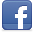 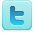 